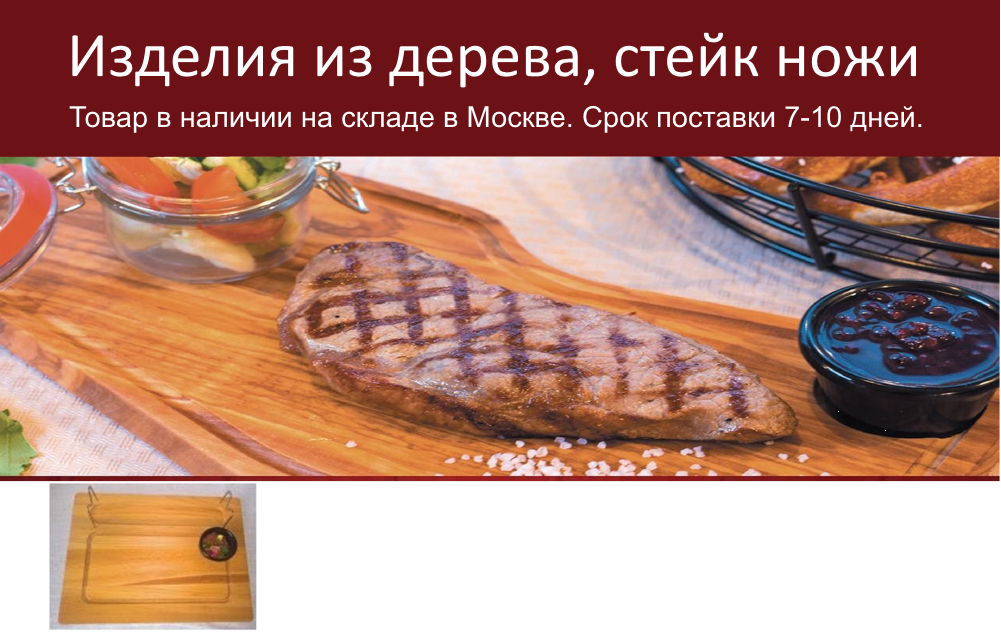 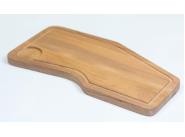 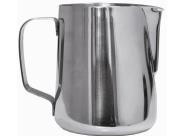 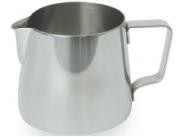 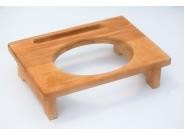 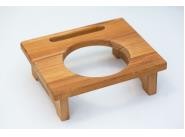 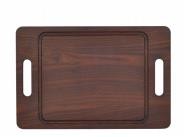 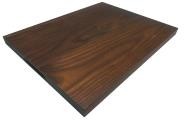 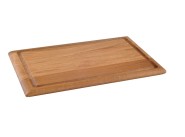 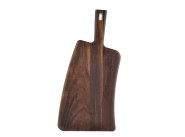 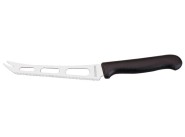 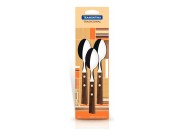 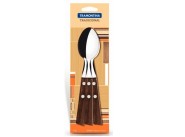 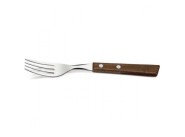 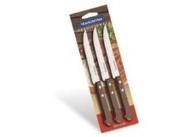 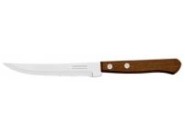 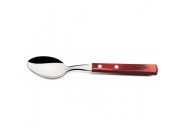 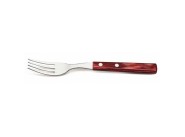 1NEW!!99000204 Доска для подачи шашлыка 38*30*3 см, PL737 руб.299000114  Доска д/подачи 40*21см  P.L.713 руб.3JQ-PS040/MLK695001217  Молочник металлич.600 мл. "P.L.-Bar Ware"669 руб.4JQ-PS039/MLK395001216  Молочник металлич.350 мл.  "P.L.-Bar Ware"442 руб.5JQ-PS064/MLK195001122  Молочник металлич.150 мл. "P.L.-Bar Ware"267 руб.681200669 Подставка из бука д/чугун.кастрюли "Овал" 30*22см P.L.- Proff Cuisine696 руб.781200662 Подставка из бука д/чугун.кастрюли "Овал" 28*19см P.L.- Proff Cuisine624 руб.881200661 Подставка из бука д/чугун.кастрюли "Овал" 22*17см P.L.- Proff Cuisine580 руб.981200655 Подставка из бука д/чугун.кастрюли "Круг" 25*22см P.L.- Proff Cuisine633 руб.1081200654 Подставка из бука д/чугун.кастрюли "Круг" 23,5*20,5см P.L.-Proff Cuisine624 руб.1181200653 Подставка из бука д/чугун.кастрюли "Круг" 19,5*18см P.L.- Proff Cuisine580 руб.12CB99248S81200548 Доска д/подачи 45*30*2см (ясень), обр. минеральным маслом  P.L.1 773 руб.13CB99038S81200547 Доска д/подачи 35*27*2см (ясень), обр. минеральным маслом  P.L.1 223 руб.14CB79640K81200546 Доска д/подачи 40*30*1,9см (дуб), обр. минеральным маслом  P.L.1 370 руб.15CB110646W81200533 Доска д/подачи 45*24*1,5см (грецкий орех), обр. минеральным маслом P.L.1 683 руб.1623015/00680003022  Нож для сыра TRAMONTINA250 руб.1722207/30022207/300  Ложка чайная 1уп=3шт.Tramontina-Tradicional-Бразилия303 руб.1822203/30022203/300 Ложка столовая 1уп=3шт.Tramontina-Tradicional- Бразилия445 руб.1922202/20022202/200 Вилка столовая дер.ручка 1уп=2шт Tramontina- Tradicional287 руб.2022200/30522200/305  Нож для стейка 1уп=3шт Tramontina-Tradicional351 руб.2122200/00522200/005 /12  Нож для стейка (1уп=12шт) Tramontina-Tradicional1 140 руб.2221103/47021103/470  Ложка столовая Tramontina-Poliwood169 руб.2321102/47021102/470  Вилка столовая Tramontina-Poliwood165 руб.24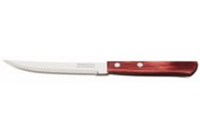 21100/47521100/475  Нож для стейка 1шт Tramontina-Poliwood170 руб.